Τμήμα Αγωγής Υγείας Διεύθυνση Δευτεροβάθμιας Εκπαίδευσης Ανατολικής Θεσσαλονίκης Οργάνωση ΑΝΤΙΓΟΝΗ- 								          Κέντρο Πληροφόρησης και Τεκμηρίωσης για τον Ρατσισμό, την Οικολογία, την Ειρήνη και τη Μη Βία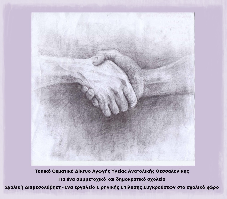 Συμμετοχές Εκπαιδευτικών στην Eπιμορφωτική συνάντηση του Τ.Θ.Δ. «Για ένα συμμετοχικό και δημοκρατικό σχολείο.  Η Σχολική Διαμεσολάβηση-Ένα εργαλείο Ειρηνικής Επίλυσης Συγκρούσεων στο σχολικό χώρο»1ο ΓΕΛ Θερμαϊκού, 3.00-5.00μ.μ.  την Πέμπτη 4 Απριλίου 2019.Α/ΑΕΠΩΝΥΜΟΟΝΟΜΑΣΧΟΛΕΙΟΒΑΛΣΑΜΑΣΚΩΝΣΤΑΝΤΙΝΟΣ1° ΓΕΛ ΘΕΡΜΑΪΚΟΥ ΖΑΡΡΑ ΖΩΗ1° ΓΕΛ ΘΕΡΜΑΪΚΟΥΚΑΜΠΟΥΡΙΔΟΥΟΛΥΜΠΙΑ1° ΓΕΛ ΘΕΡΜΑΪΚΟΥΘΕΟΦΑΝΙΔΟΥ ΜΑΡΙΑ1° ΓΕΛ ΘΕΡΜΑΪΚΟΥΖΑΡΙΦΕ ΔΗΜΗΤΡΑ1° ΓΕΛ ΘΕΡΜΑΪΚΟΥΚΟΜΠΟΥ ΚΡΥΣΤΑΛΛΙΑ1° ΓΕΛ ΘΕΡΜΑΪΚΟΥΓΚΙΝΙΔΗΣΓΕΩΡΓΙΟΣ7ο ΓΕΛ ΚΑΛΑΜΑΡΙΑΣΣΚΥΡΑΝΙΔΟΥΠΑΝΑΓΙΩΤΑΓΥΜΝΑΣΙΟ  Ν. ΕΠΙΒΑΤΩΝΓΕΩΡΓΙΟΥΖΩΓΡΑΦΙΑΓ/ΣΙΟ ΝΕΩΝ ΕΠΙΒΑΤΩΝΣΗΜΑΝΔΡΑΚΟΥΧΡΥΣΟΥΛΑ3ο ΓΥΜΝΑΣΙΟ ΜΙΚΡΑΣΔΑΜΤΣΗΕΥΘΥΜΙΑΔΙΑΠΟΛΙΤΙΣΜΙΚΟ ΓΥΜΝΑΣΙΟ ΑΝΑΤΟΛΙΚΗΣ ΘΕΣΣΑΛΟΝΙΚΗΣΚΑΛΑΜΠΟΥΚΑΚΑΤΕΡΙΝΑΔΙΑΠΟΛΙΤΙΣΜΙΚΟ ΛΥΚΕΙΟ ΑΝΑΤΟΛΙΚΗΣ ΘΕΣΣΑΛΟΝΙΚΗΣΠΑΛΙΕΡΑΚΗΑΘΗΝΑ13Ο ΕΣΠΕΡΙΝΟ ΕΠΑΛ ΘΕΣΣΑΛΟΝΙΚΗΣΑΝΤΥΠΑΣΤΥΛΙΑΝΗΓΕΡΜΑΝΙΚΗ ΣΧΟΛΗ ΘΕΣΣΑΛΟΝΙΚΗΣ ΚΥΡΑΝΙΔΟΥΠΑΝΑΓΙΩΤΑΓΥΜΝΑΣΙΟ  Ν. ΕΠΙΒΑΤΩΝΓΕΩΡΓΙΟΥΖΩΓΡΑΦΙΑ ΓΥΜΝΑΣΙΟ ΝΕΩΝ ΕΠΙΒΑΤΩΝΠΑΠΑΔΟΠΟΥΛΟΥΜΑΡΙΑ-ΜΑΤΕΝΙΑ3Ο Γ/ΣΙΟ ΜΙΚΡΑΣΜΠΟΥΡΟΝΙΚΟΣ ΧΡΗΣΤΟΣΕΠΑΛ ΚΑΛΑΜΑΡΙΑΣΜΙΧΑΗΛΙΔΟΥ ΜΑΡΙΑΕΙΔΙΚΟ ΓΥΜΝΑΣΙΟ-ΛΥΚΕΙΟ ΕΑΕ ΚΩΦΩΝ & ΒΑΡΗΚΟΩΝ ΘΕΣΣΑΛΟΝΙΚΗΣΤΑΤΣΙΟΠΟΥΛΟΥ ΤΡΙΑΝΤΑΦΥΛΛΙΑΕΙΔΙΚΟ ΓΥΜΝΑΣΙΟ-ΛΥΚΕΙΟ ΕΑΕ ΚΩΦΩΝ & ΒΑΡΗΚΟΩΝ ΘΕΣΣΑΛΟΝΙΚΗΣ21.ΚΟΥΡΤΙΔΟΥ ΣΟΦΙΑΕΙΔΙΚΟ ΓΥΜΝΑΣΙΟ-ΛΥΚΕΙΟ ΕΑΕ ΚΩΦΩΝ & ΒΑΡΗΚΟΩΝ ΘΕΣΣΑΛΟΝΙΚΗΣ22.ΣΙΜΟΥΛΙΔΟΥ ΕΛΙΣΑΒΕΤ3ο ΓΥΜΝΑΣΙΟ ΘΕΡΜΗΣ23.ΓΙΑΓΚΟΥΣΤΑΥΡΟΥΛΑ3ο ΓΥΜΝΑΣΙΟ ΘΕΡΜΗΣ24.ΣΠΥΡΟΓΛΟΥ- ΠΟΛΥΧΡΟΝΙΑΔΟΥΕΥΑΓΓΕΛΙΑΕΛΛΗΝΟΓΑΛΛΙΚΗ ΣΧΟΛΗ ΚΑΛΑΜΑΡΙΑΣ